Sites de ressources pour l’Education au développement durableThématiquesSitesContenusJardiner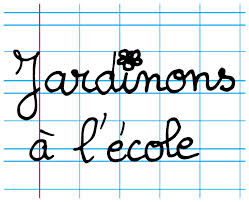 https://www.jardinons-alecole.org/Réaliser un jardinActivités pour la classeRessources notionnellesProjets 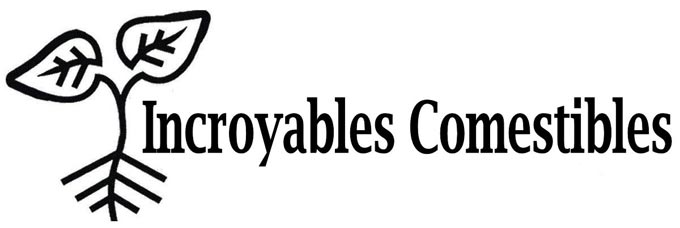 http://lesincroyablescomestibles.fr/Originaire d’Angleterre, les Incroyables Comestibles (en anglais : Incredible Edible) sont un mouvement participatif citoyen de bien commun – mondial, autonome, totalement apolitique (au sens partisan du terme) et non marchand – humain, éthique, solidaire, qui reconnait l’unité de la vie et du genre humain, et coresponsable du tout. Il est animé par l’idéal de nourrir l’humanité de façon saine pour l’homme et pour la planète, localement, en suffisance, dans la joie et la dignité de chacun.Jardiner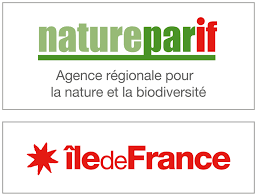 http://www.natureparif.fr/agir/plateforme-thematique/espaces-verts/jardins-au-naturelNatureparif assure la promotion de la gestion écologique des espaces verts, au travers du guide de gestion différenciée à destination des collectivités, de la cartographie de l’objectif « zéro pesticide » ou encore du portage du label EcoJardin. Afin d’aider les collectivités franciliennes à sensibiliser le grand public, Natureparif met à leur disposition un Guide du jardin écologique « prêt-à-imprimer »Jardiner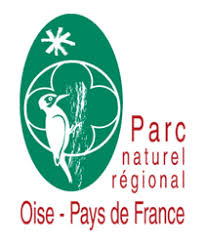 http://www.parc-oise-paysdefrance.fr/files/pnr_oise/fichiers_a_telecharger/fiches-enseignant/Fiches%20enseigants%20jardin.pdfUn jardin  naturel permet l’observation et l’étude du vivant (espèces animales et végétales, chaînes et réseaux alimentaires, liens entre les espèces, équilibres écologiques d’un milieu, etc.). Il permet également une sensibilisation à l’éco-citoyenneté (compostage, économies d’eau), à la biodiversité (aménagements favorables à la vie sauvage) et au respect de l’environnement.Journée internationale des Forêts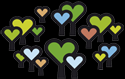 http://www.journee-internationale-des-forets.fr/organiser-un-parcours-pedagogique/organiser-un-parcours-pedagogique-la-foret-s-invite-a-l-ecole.htmlCALENDRIERInscriptions : du 1er septembre 2017 au 25 février 2018Dotations :    Saison de plantation : du 1er novembre 2017 au 25 mars 2018    Animations de forestiers : du 1er octobre 2017 au 31 mai 2018Que vous soyez un établissement scolaire ou périscolaire, vous pouvez organiser un parcours pédagogique « La Forêt s’invite à l’École » dans le cadre de la Journée internationale des forêts et faire découvrir à vos élèves les 3 fonctions écologiques, économiques et sociales de la forêt.Vous pourrez bénéficier gratuitement, dans la limite des stocks disponibles, de plants d'arbres et/ou d'animations de forestiers, si votre projet est validé. Vous pourrez également recevoir un soutien à la communication afin de faire connaître votre événement auprès des journalistes de votre région.Concevoir une mare pédagogiqueConcevoir une mare pédagogique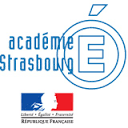 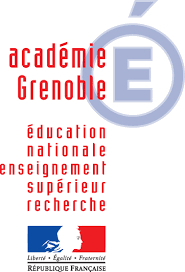 https://www.ac-strasbourg.fr/fileadmin/pedagogie/edd/Elaborer_un_projet/Outils_pedagogiques/guide-mares-pedagogiques_corps_11_final_A4_BD.pdfhttps://www.ac-grenoble.fr/savoie/pedagogie/docs_pedas/eau_aptv/docs/planete_mare_ChicoMendes.pdfUn guide pédagogique pour mettre en place une mare.Classeur pédagogique de la réalisation et de l’entretien d’une mare pédagogique.Document très complet. Biodiversité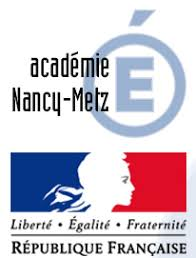 http://www4.ac-nancy-metz.fr/ien57yutz/IMG/pdf/Conference_sur_la_biodiversite_a_l_ecole.pdfConférence et exemple de programmation de cycles.Fonctionnement des écosystèmes.Biodiversité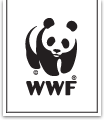 http://www.wwf.fr/vous_informer/rapports_pdf_a_telecharger/enseignants/?1502/guide-pedagogique-wwf-biodiversite-cour-ecolePropose un guide de « la biodiversité dans ma cour d’école » téléchargeable au format pdf.Quoi de mieux que l’exploration et l’aménagement de leur cour d’école pour éveiller la curiosité des enfants pour la nature et leur donner envie de la protéger ?Sortie naturehttp://www.wwf.fr/vous_informer/rapports_pdf_a_telecharger/enseignants/?1501/guide-wwf-les-sorties-naturePropose un guide : « Les sorties nature, c’est la classe ».Encourager la généralisation des sorties nature dans le cadre scolaire est justement une des mesures prises par le Ministère de l’éducation suite à la conférence environnementale de septembre 2013Climat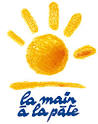 http://www.fondation-lamap.org/fr/climat/enseignantsUn module complet pour comprendre le climat et les changements dont il est l’objetClimat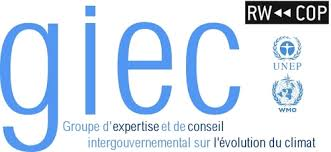 http://leclimatchange.fr/questions-reponses/En finir avec les idées reçues sur les changements climatiques. 20 questions/réponses sur le climat.Climat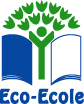 http://www.eco-ecole.org/telechargements/finish/84-climat/1378-brochure-le-climat-change-et-nous.htmlhttp://www.eco-ecole.org/telechargements/finish/84-climat/1377-fiches-methodologiques-climat.htmlUn guide pédagogique pour comprendre les enjeux du changement climatique.Un guide pour agir en faveur du climat.Eau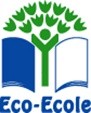 http://www.eco-ecole.org/telechargements/finish/86-eau/1354-mesurer-les-economies-d-eau.htmlEt si on s’appuyait sur les factures d’eau de l’école pour tenter de l’économiser. Un guide, une démarche pour apprendre les gestes vertueux.Déchetshttp://www.eco-ecole.org/telechargements/finish/85-dechets/1349-fiche-enjeux-dechets.htmlUne fiche d’information pour comprendre les enjeuxDéchetshttp://www.eco-ecole.org/telechargements/finish/85-dechets/1362-guide-thematique-dechets.htmlUn guide thématique , des explications sur la gestion des ordures ménagères (acronymes, tri sélectif, valorisation, réduction, gaspillage…).Economiser le papier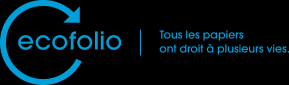 http://www.ecofolio.fr/jeunesse/kit-pedagogiqueLe programme Léo Folio accompagne vos élèves dans la compréhension et la construction de l’éco-citoyenneté, en mettant en lumière leur rôle dans la boucle du recyclage, les enjeux économiques pour leur territoire et la nécessaire préservation des ressources naturelles.Alimentationhttp://www.eco-ecole.org/telechargements/finish/82-alimentation/1350-fiche-enjeux-alimentation.htmlDes données pour se rendre compte des enjeux pour nourrir la planète.Production et gaspillage.